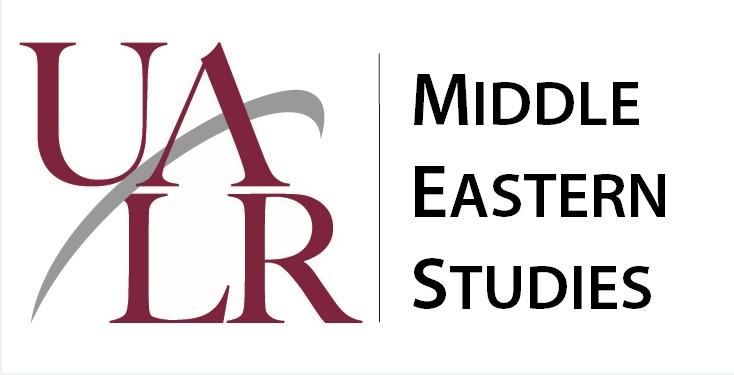 2019 Scholarship Application for Entering StudentsApplication Deadline: March 31, 2019Return completed application and essay to:Dr. Eric Wiebelhaus-Brahm, Middle Eastern Studies Program CoordinatorUniversity of Arkansas at Little Rock, Ross Hall 616, Little Rock, Arkansas 72204-1099ejwiebelhaus@ualr.edu Last Name: _______________________________________ First Name: _________________________________ Street Address: ___________________________________City:______________________ State: ___ Zip: ______ Email Address: ___________________________________________ Telephone Number: ___________________ Current or Most Recent School:  ___________________________________________ Overall GPA: ___________	Classification beginning Fall 2016:______Freshman ______Sophomore_______ Junior _______Senior Do you intend to declare Middle Eastern Studies as your minor?      Yes       No   Anticipated enrollment Fall 2016: ______Full-time ______ Part-Time Anticipated graduation date: ______________________ To apply, submit this completed application and a typed essay explaining (a) how you developed your interest in the Middle East, (b) what your goals are at UALR and how you plan to use your education after you graduate, and (c) how this scholarship will help your studies at UALR. You may include any other information that you believe will help the Middle Eastern Studies faculty committee in awarding the scholarship.  Applications are limited to entering students who intend to attend UALR during the 2019-2020 school year and to declare a Middle Eastern Studies minor.   For your financial need to be considered when the Middle Eastern Studies faculty committee awards the scholarship, you will need to complete a current FAFSA (Free Application for Federal Student Aid) at www.fafsa.edu.gov. The UALR school code is 001101. I certify all information on this application is accurate to the best of my knowledge. I understand that I must complete a FAFSA by March 31, 2019 to have financial need considered for the Middle Eastern Studies Scholarship. I understand that the Middle Eastern Studies faculty committee will use my academic record as part of the award process. I understand that I must submit all necessary documents or this application will be considered incomplete. Signature: ______________________________________________ Date: _________________________ 